BREATHING SPACESOCIAL ACTIVITIES SCHEME FOR PEOPLE WITH LEARNING DISABILITIESMEMBERS REGISTRATION FORMPlease complete this form and return it to Breathing Space. If you need more space please write on another sheet of paper. We would rather have more information than not enough.Your name ................................................................................................................................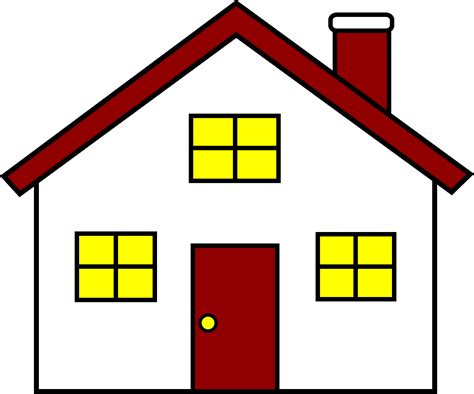 Date of Birth ............................................................................................................Usual Address .........................................................................................................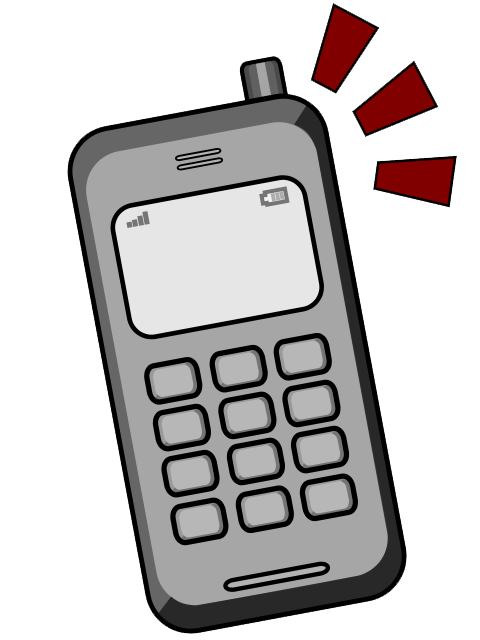 .................................................................................................................................Postcode ..................................................Tel Number...........................................................Mobile ........................................................Any other contact tel number ..............................................Who is this................................EMERGENCY CONTACTS – Do you live on your own?  YES or NO......................................If YES	- Please give name of your main Carer/Supporter.......................................................If you live with another person please give their name here.....................................................Relationship to you (Parent, Sister/Brother, Support Worker) ..............................................Carer’s Address and Tel No. if different to yours ...................................................................................................................................................................................................................Care Manager or Community Nurse (if any) ........................................................................YOUR HELP NEEDS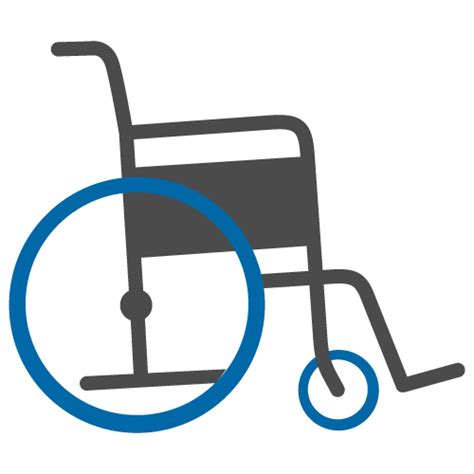 MOBILITY Can you walk without help?  INDOORS  YES/NO   STAIRS YES/NOOUTDOORS  YES/NO     SAY WHAT HELP YOU NEED.......................................................................................................................................................................... Do you ever need a wheelchair?.............................................................................Can you use the toilet unaided?  YES/NO/I NEED SOME HELP  if you need help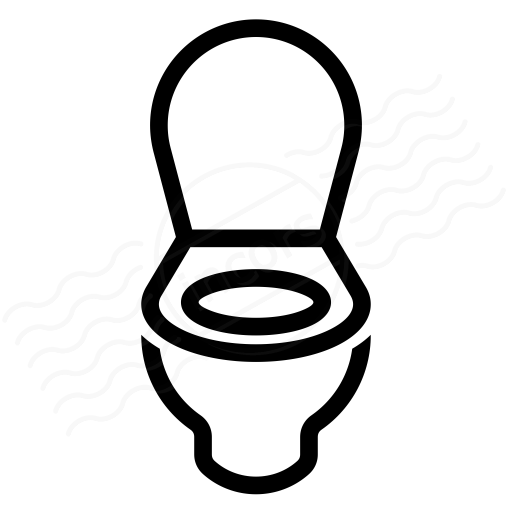 please write down what help you need.....................................................................How do you indicate when you want the toilet? VISUALLY/VOCALLY/SIGNS	(This form is confidential when complete) FOOD/DRINK     Breathing Space activities may include social eating and drinking. ARE THERE ANY FOODS OR DRINKS YOU MUST AVOID OR TAKE ONLY IN MODERATION?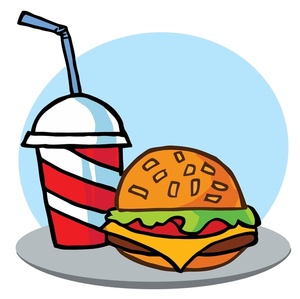 YES/NO    if YES  please give details.........................................................................................................................................................................................................MONEY  - Do you need help with money when out on activities?   YES/NO/A LITTLE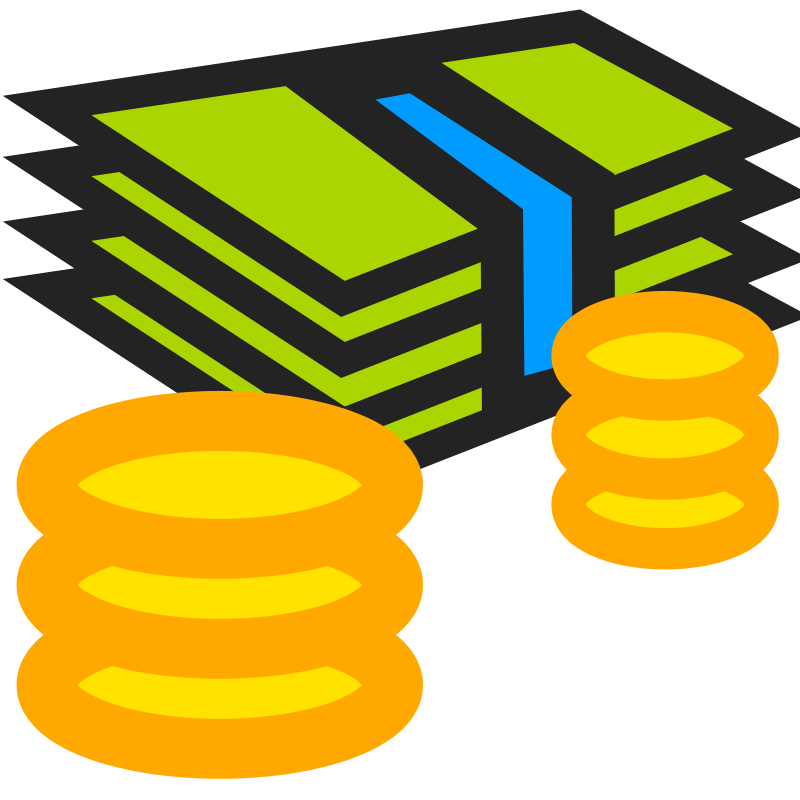 Say what help you need............................................................................................HEALTH NEEDSMEDICAL INFORMATION  (for our use in an emergency and when planning activities)DO YOU SUFFER FROM ANY MEDICAL CONDITION BELOW?ALLERGIES – such as milk products,nuts,eggs, penicillin, sticking plaster etc  :……………………………………………………………………………………ASTHMA   				YES/NOEPILEPSY				YES/NOWhat treatment is required during/after seizure?       	Medication Required?....................................................................................................................................................................................................................................................................HEART COMPLAINTS		                                           YES /NO		DIABETES			                                      	           YES/NOHEARING LOSS (DEAFNESS - Hearing Aid)			YES/NOSENSORY LOSS (Blind or Partial Sight – Spectacles)		YES/NOARTHRITIS				                                           YES/NOANY BEHAVIOUR CHARACTERISTIC WHICH BREATHING SPACE WILL NEED TO KNOW ABOUT AND MANAGE WHEN ON ACTIVITIES?ANY MEDICATION WHICH YOU WILL USUALLY NEED TO HAVE WITH YOUON ACTIVITIES?WHAT HELP WILL YOU NEED WITH IT?(This form is confidential when complete)DOCTOR’S NAME .....................................................................................................................MEDICAL PRACTICE ADDRESS................................................................................................................................................................................................................................................TELEPHONE NUMBER OF SURGERY....................................................................................Do you agree Breathing Space may contact your doctor in an emergency?             YES/NOPlease write here any further details which will help Breathing Space to understand your needs.I have given the details correctlySigned by ....................................................................................................................(member)The details on the form are correctSigned by....................................................................................................(Carer or Supporter)Date ................................................................................(This form is confidential when complete)